Fuente: economia-negocios-y-finanzas/mercados-y-bolsas/asi-derrumba-las-bolsas-un-inversor-bajista_Vg4pQ8JPn7OPBpuWLjStG3/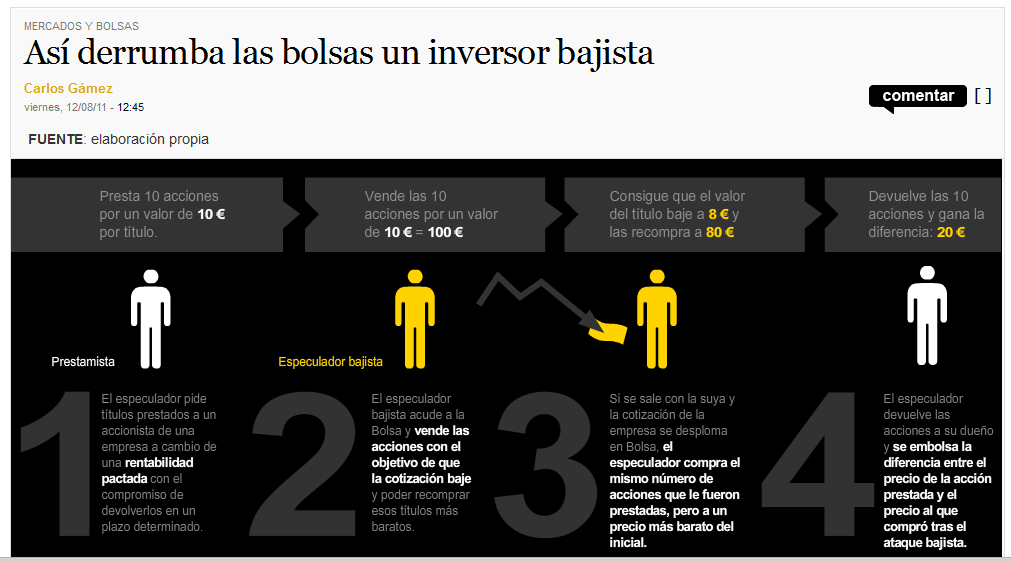 